Олимпиада по русскому языку 3  класса.  Отборочный тур.Ф.И.  ___________________________________________________1. Подчеркни слова, в которых только твердые согласные звуки:Малыш, лужицы, пальцы, подъезд, таблица, оркестр2. Замени выражения одним глаголом:Клевать носом –   ___________________Зарубить на носу – ___________________Чесать языком – _________________    Дать стрекоча – ____________________ Ломать голову – __________________3. Запиши: а) 3 слова, в которых букв больше, чем звуков;_____________________________________________________________________________________б) 3 слова, в которых звуков больше, чем букв._____________________________________________________________________________________4. В каждой группе слов найди «лишнее», подчеркни его:А) Молоко, бревно, пальто, число, весло.Б) Клевета, забота, весна, победа, истина.В) Звук, жест, долг, глаз, рукав.Г) Они, мы, сани, вы, ты.Д) Олень, прорубь, рояль, щавель, шампунь.5. Запиши пословицы, в которых встречается слово «семь»___________________________________________________________________________________________________________________________________________________________________________________________________________________________________________________________________________________________________________________________________________________________________________________________________________6. Запиши к выделенным  прилагательным противоположные по смыслу слова:  Свежая булка – _____________________ булка;Свежая рыба – ______________________ рыба;   Свежая газета – _____________________ газета;Свежая блузка – ____________________ блузка.7. Вставь подходящие по смыслу предлоги.Покатился _____ огород,Докатился _____ ворот,Подкатился _____ ворота,Добежал ______  поворота,Там попал ______ колесо,Лопнул, хлопнул – вот и все!8. Запиши слова по группам: а) слова, родственные слову «нос»,                                                   б) слова, родственные слову «носить» из слов: поднос, носорог, носилки, носик, утконос, носильщик, переносица, носитель, вынос, носатый.А)_____________________________________________________________________Б)_____________________________________________________________________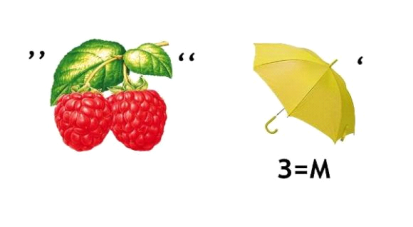 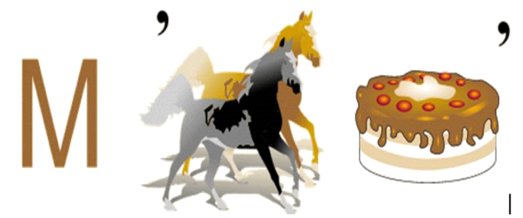 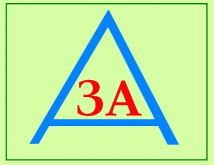 9. Разгадай ребусы.__________________________________________________________Ответы к олимпиаде по русскому языку 3 класс.  Отборочный тур.1. Малыши, лужицы. 2  балла2. Дремать, запомнить, болтать, убегать, думать. 5 баллов3. Возможные варианты: а) пальто, конь, тетрадь; 3балла                                           б) юла, рисую, ёжик.  3 балла                                                                          максимально - 6 баллов4. Лишние слова: а) пальто (нескл.) или молоко (3слога);                              б) весна (2 слога);                                в) рукав (5 букв);                              г) сани (существительное);                              д) прорубь (ж.р.)       5 баллов5. Семь бед – один ответ.Семеро одного не ждут.Семь раз отмерь, а один – отрежь.Один с сошкой –  семеро с ложкой.У семи нянек дитя без глазу.   1 балл за каждую пословицу6. черствая булка;  тухлая (испорченная) рыба;  вчерашняя (давнишняя) газета;  несвежая (грязная) блузка. 4 балла7. В, до, под, до, под. 5 баллов8. А) Носорог, носик, утконос, переносица, носатый.    Б) Поднос, носилки, носильщик, носитель, вынос. (по 0,5 балла за каждое правильное слово)  максимальное кол. 5  баллов10. ваза,  лимон, монитор    3 балла максимальное количество баллов  39 баллов